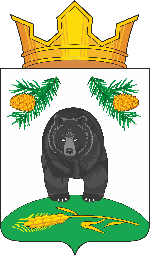 АДМИНИСТРАЦИЯ НОВОКРИВОШЕИНСКОГО СЕЛЬСКОГО ПОСЕЛЕНИЯПОСТАНОВЛЕНИЕ20.02.2023                                                                                                                          № 40Об отмене постановлений Администрации Новокривошеинского сельского поселенияВ связи с несоответствием с действующим законодательствомПОСТАНОВЛЯЮ:1. Признать утратившим силу:1) Постановление Администрации Новокривошеинского сельского поселения от 22.03.2019 № 44 «Об утверждении административного регламента предоставления муниципальной услуги «Выдача документов о согласовании переустройства и (или) перепланировки помещения в многоквартирном доме»;2) Постановление Администрации Новокривошеинского сельского поселения от 25.10.2018г. № 113 «Об утверждении административного регламента предоставления муниципальной услуги «Присвоение, изменение и аннулирование адресов»;3) Постановление Администрации Новокривошеинского сельского поселения № 70 от 25.06.2018 «Об утверждении административного регламента предоставления муниципальной услуги «Выдача разрешений о переводе или об отказе в переводе жилого помещения в нежилое или нежилого помещения в жилое помещение»;4) Постановление Администрации Новокривошеинского сельского поселения № 42 от 21.04.2017 «Об утверждении Административного регламента предоставления муниципальной услуги «Выдача разрешения на ввод объектов в эксплуатацию»;5) Постановление Администрации Новокривошеинского сельского поселения от 03.07.2018 № 80 «О внесение изменений в Постановление № 42 от 21.04.2017 «Об утверждении Административного регламента предоставления муниципальной услуги «Выдача разрешения на ввод объектов в эксплуатацию»;6) Постановление Администрации Новокривошеинского сельского поселения от 09.01.2019 № 15 «О внесение изменений в Постановление № 42 от 21.04.2017 "Об утверждении Административного регламента предоставления муниципальной услуги "Выдача разрешения на ввод объектов в эксплуатацию";7) Постановление Администрации Новокривошеинского сельского поселения от 30.12.2020 № 91 «О внесение изменений в Постановление № 42 от 21.04.2017 «Об утверждении Административного регламента предоставления муниципальной услуги»Выдача разрешения на ввод объектов в эксплуатацию»;8) Постановление Администрации Новокривошеинского сельского поселения № 18 от 10.03.2016 «Об утверждении Административного регламента предоставления муниципальной услуги «Согласование проектирования прокладки, переноса или переустройства инженерных коммуникаций в границах полос отвода автомобильных дорог, расположенных на территории Новокривошеинского сельского поселения»;9) Постановление Администрации Новокривошеинского сельского поселения от 03.08.2016 № 56 «О внесение изменений в Постановление № 18 от 10.03.2016 «Об утверждении Административного регламента предоставления муниципальной услуги «Согласование проектирования прокладки, переноса или переустройства инженерных коммуникаций в границах полос отвода автомобильных дорог, расположенных на территории Новокривошеинского сельского поселения»;10) Постановление Администрации Новокривошеинского сельского поселения от 03.07.2018 № 82 «О внесение изменений в Постановление № 18 от 10.03.2016 «Об утверждении Административного регламента предоставления муниципальной услуги «Согласование проектирования прокладки, переноса или переустройства инженерных коммуникаций в границах полос отвода автомобильных дорог, расположенных на территории Новокривошеинского сельского поселения»;11) Постановление Администрации Новокривошеинского сельского поселения от 09.01.2019 № 8 «О внесение изменений в Постановление № 18 от 10.03.2016 «Об утверждении Административного регламента предоставления муниципальной услуги «Согласование проектирования прокладки, переноса или переустройства инженерных коммуникаций в границах полос отвода автомобильных дорог, расположенных на территории Новокривошеинского сельского поселения»;12) Постановление Администрации Новокривошеинского сельского поселения № 16 от 09.03.2016  «Об утверждении Административного регламента предоставления муниципальной услуги «Перевод земель или земельных участков, находящихся в муниципальной собственности, в составе таких земель из одной категории в другую, за исключением земель сельскохозяйственного назначения»; 13) Постановление Администрации Новокривошеинского сельского поселения от 03.08.2016 № 57 «О внесении изменений в Постановление от 09.03.2016 № 16 «Об утверждении Административного регламента предоставления муниципальной услуги «Перевод земель или земельных участков, находящихся в муниципальной собственности, в составе таких земель из одной категории в другую, за исключением земель сельскохозяйственного назначения»;14) Постановление Администрации Новокривошеинского сельского поселения от 03.07.2018 № 85 «О внесении изменений в Постановление от 09.03.2016 № 16 «Об утверждении Административного регламента предоставления муниципальной услуги «Перевод земель или земельных участков, находящихся в муниципальной собственности, в составе таких земель из одной категории в другую, за исключением земель сельскохозяйственного назначения»;15) Постановление Администрации Новокривошеинского сельского поселения от 09.01.2019 № 9 «О внесении изменений в Постановление от 09.03.2016 № 16 «Об утверждении Административного регламента предоставления муниципальной услуги «Перевод земель или земельных участков, находящихся в муниципальной собственности, в составе таких земель из одной категории в другую, за исключением земель сельскохозяйственного назначения»;16) Постановление Администрации Новокривошеинского сельского поселения № 10 от 21.01.2016 «Об утверждении Административного регламента предоставления муниципальной услуги «Выдача разрешения на использование земель или земельных участков, находящихся в муниципальной собственности муниципального образования Новокривошеинское сельское поселение, без предоставления земельных участков и установления сервитута»;17) Постановление Администрации Новокривошеинского сельского поселения от 21.01.2016 № 10 «О внесении изменений в Постановление от 09.03.2016 № 16 «Об утверждении Административного регламента предоставления муниципальной услуги «Выдача разрешения на использование земель или земельных участков, находящихся в муниципальной собственности муниципального образования Новокривошеинское сельское поселение, без предоставления земельных участков и установления сервитута»;18) ) Постановление Администрации Новокривошеинского сельского поселения от 03.07.2018 № 90 «О внесении изменений в Постановление от 21.01.2016 № 10 «Об утверждении Административного регламента предоставления муниципальной услуги «Выдача разрешения на использование земель или земельных участков, находящихся в муниципальной собственности муниципального образования Новокривошеинское сельское поселение, без предоставления земельных участков и установления сервитута»;19) Постановление Администрации Новокривошеинского сельского поселения от 09.01.2019 № 14 «О внесении изменений в Постановление от 21.01.2016 № 10 «Об утверждении Административного регламента предоставления муниципальной услуги «Выдача разрешения на использование земель или земельных участков, находящихся в муниципальной собственности муниципального образования Новокривошеинское сельское поселение, без предоставления земельных участков и установления сервитута»;20) Постановление Администрации Новокривошеинского сельского поселения  № 11 от 29.01.2018 «Об утверждении административного регламента предоставления муниципальной услуги по приему заявлений и принятия решений о предоставлении физическим или юридическим лицам  муниципального имущества, находящегося в казне муниципального образования, в аренду, безвозмездное пользование (кроме земельных участков)»;21) Постановление Администрации Новокривошеинского сельского поселения № 99 от 14.12.2017 года «Об утверждении административного регламента предоставления муниципальной услуги "Организация приватизации муниципального жилищного фонда муниципального образования Новокривошеинского сельского поселения»;22) Постановление Администрации Новокривошеинского сельского поселения от 09.04.2018 № 39 «О внесении изменений в Постановление от 14.12.2017 № 99 «Об утверждении административного регламента предоставления муниципальной услуги "Организация приватизации муниципального жилищного фонда муниципального образования Новокривошеинского сельского поселения»;23) Постановление Администрации Новокривошеинского сельского поселения от 03.07.2018 № 89 «О внесении изменений в Постановление от 14.12.2017 № 99 «Об утверждении административного регламента предоставления муниципальной услуги "Организация приватизации муниципального жилищного фонда муниципального образования Новокривошеинского сельского поселения»;24) Постановление Администрации Новокривошеинского сельского поселения от 09.01.2019 № 7 «О внесении изменений в Постановление от 14.12.2017 № 99 «Об утверждении административного регламента предоставления муниципальной услуги "Организация приватизации муниципального жилищного фонда муниципального образования Новокривошеинского сельского поселения»;25) Постановление Администрации Новокривошеинского сельского поселения № 18 от 09.01.2019 «Об утверждении Административного регламента предоставления муниципальной услуги «Выдача документов (единого жилищного документа, копии финансово-лицевого счета, выписки из домой книги, карточки учета собственника жилого помещения, справок и иных документов)»;26) Постановление Администрации Новокривошеинского сельского поселения № 131 от 26.12.2018 «Об утверждении административного регламента по предоставлению муниципальной услуги «Выдача информации из реестра муниципальной собственности муниципального образования Новокривошеинское сельское поселение»;27) Постановление Администрации Новокривошеинского сельского поселения № 44 от 24.05.2021 «Об утверждении Административного регламента предоставления муниципальной услуги «Формирование списка граждан, нуждающихся в древесине для собственных нужд»;28) Постановление Администрации Новокривошеинского сельского поселения № 25 от 24.03.2020 «Об утверждении административного регламента предоставления муниципальной услуги «Выдача разрешения на строительство объекта капитального строительства»;29) Постановление Администрации Новокривошеинского сельского поселения от 19.03.2021 № 22 «О внесении изменений в Постановление от 24.03.2020 № 25 «Об утверждении административного регламента предоставления муниципальной услуги «Выдача разрешения на строительство объекта капитального строительства».2. Настоящее постановление вступает в силу с даты его официального опубликования.3. Контроль за исполнением настоящего Постановления оставляю за собой.Глава Новокривошеинского сельского поселения                                        А.О. Саяпин(Глава Администрации)